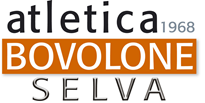 CAMPUS ESTIVO 2019 ATLETICA SELVA BOVOLONEVIVI L’ESTATE INSIEME CON NOI IN COMPAGNIA DEI TUOI AMICI,        TRA UN SACCO DI DIVERTENTISSIME ATTIVITA’…PER I RAGAZZI NATI NELL’ANNO 2003/04/05 L’ATLETICA BOVOLONE ORGANIZZA UN CAMPUS ESTIVO DA LUNEDI’ 17 GIUGNO FINO A VENERDI’ 30 AGOSTO 2019TUTTI I GIORNI DAL LUNEDI’ AL VENERDI’, DALLE ORE 8.45 ALLE ORE 13.00 PRESSO L’IMPIANTO DI ATLETICA (PIAZZALE ALDO MORO).CI SARANNO VARIE ATTIVITA’:ALLENAMENTI DI ATLETICAPALLANUOTOBEACH VOLLEYMURALESTENNISCALCIOE MOLTO ALTRO ANCORA!!LE ISCRIZIONI SONO SETTIMANALI E DEVONO ESSERE FATTE ENTRO IL VENERDI’ PRECEDENTE DELLA SETTIMANA A CUI SI VUOLE PARTECIPARE. IL COSTO DI UNA SETTIMANA E’ DI € 20.00 (CHI NON E’ GIA’ TESSERATO PER L’ATLETICA BOVOLONE, DEVE PAGARE LA QUOTA ASSOCIATIVA DI € 15.00 ALLA PRIMA ISCRIZIONE). PER L’ISCRIZIONE SERVE: MODULO D’ISCRIZIONE COMPILATOCERTIFICATO MEDICO NON AGONISTICO (PER I NUOVI TESSERATI)PER ISCRIZIONI E INFORMAZIONI: OSANNA  347 191 1199